Masse et volumeObjectifs par niveauxNous faisons le choix d'introduire séparément les notions de masse et de volume au niveau débutant.Par la suite, aux niveaux maîtrise et entretien, l'élève est amené à manipuler ces deux grandeurs simultanément.Activité – Un pique-nique qui pèse lourdNiveau : Début des apprentissagesDurée indicative : 1 hObjectifs professeur :Réaliser des mesures de masse.Constater la conservation de la masse au cours d'une dissolution.Pré-requis : masse et mesure de masse.Extrait du programme : Conservation de la masse.Proposer et mettre en œuvre un protocole expérimental.Déroulement de la séance :➢ Distribution de la l'image.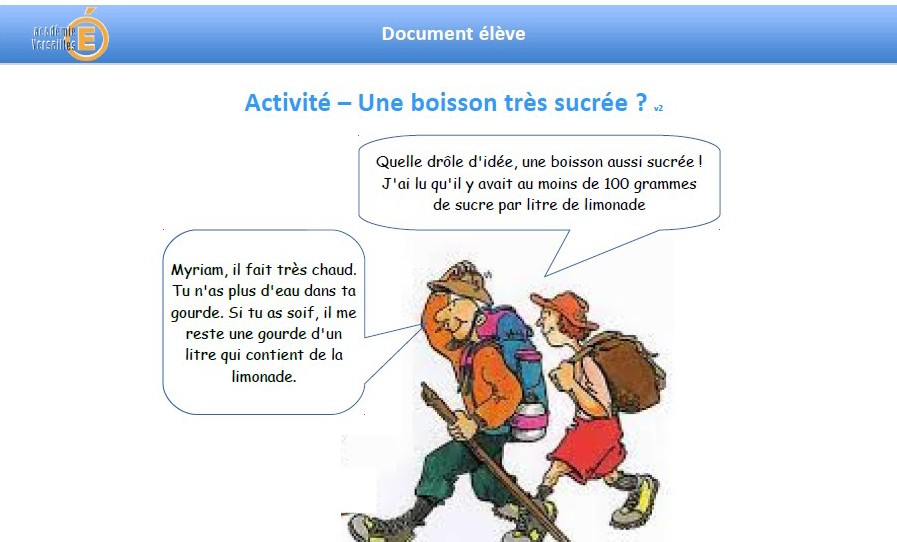 ➢ Détermination de la problématiqueAu choix :1- Appropriation individuelle puis mise en commun en classe entière afin de s'accorder surune problématique commune.2- Discussion en petits groupes puis mise en commun en classe entière afin de s'accordersur une problématique commune.➢ Problématique : Le sac de Paul est-il plus léger après dissolution du sucre dans l'eau ?➢ En groupe, formulation d'une hypothèse et proposition d'une démarche expérimentale permettant de la vérifier.➢ Réalisation de l'expérience.➢ Validation ou non de l'hypothèse de départ.➢ Institutionnalisation.Remarques et conseils :➢ Le matériel est à la disposition des élèves sur un chariot (différents récipients, balances,sucres en morceaux et en poudre, eau, coupelles, agitateurs, spatules…). Une fois leur protocole défini, les élèves font la liste du matériel dont ils ont besoin et vont se servir sur le chariot.➢ Le professeur peut choisir de guider les élèves dans la mise en place du protocole ou fairele choix de les laisser libres.➢ Possibilité de distribuer des jokers.Des exemples de jokers :1	2	Mode d'emploi de la balance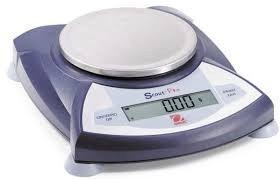 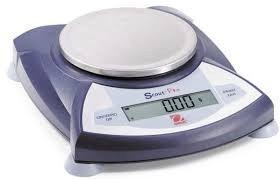 Pour allumer …Pour tarer (remettre à zéro) ... Pour éteindre ...3Exemples de compétences travaillées :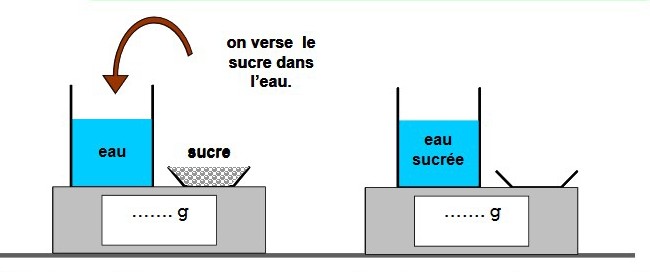 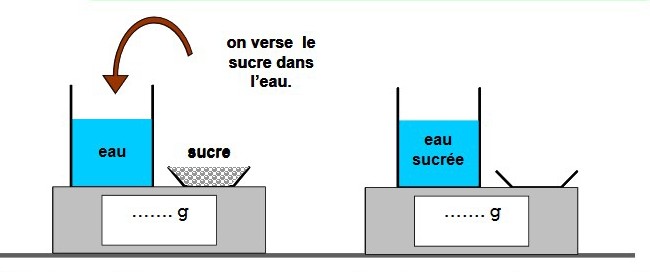 Activité – Une boisson très sucréeNiveau : Consolider des apprentissagesDurée indicative : 1 hPré-requis : masse et mesure de masse, volume et mesure de volume, lecture graphique.Objectifs  professeur :  manipuler  les  grandeurs  de  masse  et  de  volume  sur  un liquide qui ne soit pas de l'eau.Thème : Organisation et transformation de la matièreProposer et mettre en œuvre un protocole expérimental.Déroulement de la séance :➢ Distribution de l'image et du graphique.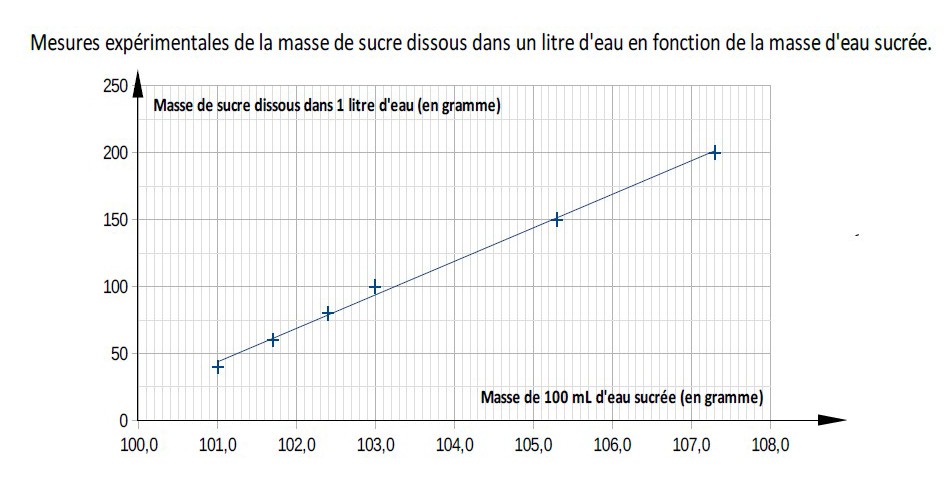 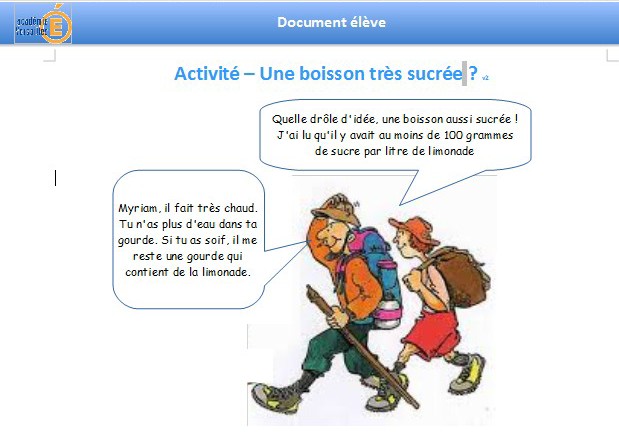 ➢ Détermination de la problématiqueAu choix :1- Appropriation individuelle puis mise en commun en classe entière afin de s'accorder sur une problématique commune.2- Discussion en petits groupes puis mise en commun en classe entière afin de s'accorder sur une problématique commune.➢ Problématique :  y  a-t-il  vraiment  100  grammes  de  sucre  dissous  dans  un  litre  delimonade ?➢ En groupe, proposition d'une démarche expérimentale permettant répondre à la question posée.➢ Réalisation de l'expérience.➢ Exploitation  des  résultats  expérimentaux  et  identification  de  la  solution  par  lecturegraphique.Des exemples de jokers :Joker 1Mode d'emploi de la balancePour allumer …Pour tarer (remettre à zéro) ... Pour éteindre ...Joker 3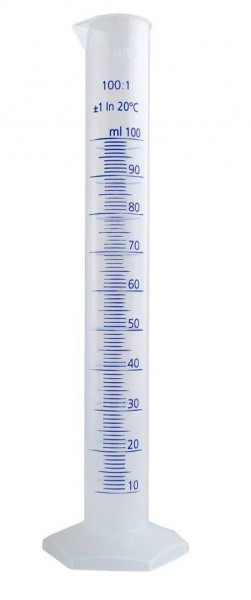 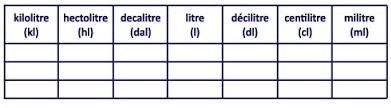 	Exemples de compétences travaillées :Joker 2Joker 4Remarques et conseils :➢ On assimilera la limonade à de l'eau sucrée pour pouvoir exploiter le graphique.➢ Prévoir de la limonade dégazée.➢ Utiliser des balances au décigramme.Pour aller plus loin :Cette activité peut être « adaptée » au niveau ancrage des apprentissages en ne distribuant que l'image aux élèves.Ils devront proposer un protocole :- par tâtonnement en ajoutant du sucre petit à petit dans de l'eau et en mesurant la masse.- par la construction d'une courbe d'étalonnage en réalisant des solutions contenant une masse de sucre connue.Si cette activité est trop difficile pour certains groupes, le professeur peut différencier le travail en distribuant le graphique de l'activité niveau « consolidation des apprentissages ».ActivitéNiveauObjectifs professeurUn pique-nique qui pèse lourdDébut des apprentissagesMesure de masseUne boisson très sucréeConsolidation ou ancrage desapprentissagesou entretienDistinguer et mesurer les grandeurs de masse et de volume.ABCDIdentifier une question de nature scientifiqueProposer une hypothèseConcevoir une expérience pour tester l'hypothèseConcevoir et réaliser un dispositif de mesure (mesurer une masse)Interpréter un résultat expérimentalUtiliser la langue française avec précision pour rendre compte des observations, expériences, hypothèses et conclusionsOrganiser son espace de travailABCDConcevoir et réaliser un dispositif de mesureMesurer des grandeurs physiques :- une masse- un volumeMesurer des grandeurs physiques :- une masse- un volumeInterpréter un résultat expérimental et en tirer des conclusions :- exploiter un résultat expérimental- réaliser une lecture graphiqueInterpréter un résultat expérimental et en tirer des conclusions :- exploiter un résultat expérimental- réaliser une lecture graphiqueUtiliser  la  langue  française  avec  précision  pour  rendre  compte  des observations, expériences, hypothèses et conclusionsOrganiser son espace de travail